NORTH YORKSHIRE POLICE
GROUP INSURANCE TRUST
Dear Member									March 2020Our Insurance Scheme falls due for renewal on 1st April 2020 and I am writing to you to inform you of a few changes that will take place this year:Increase in subscriptions for both member (£3.90 u65/£5.15 o65) & partner (£3.45 u65/£3.45 o65)Personal Accident and Dental Injury/Emergency have been removed from the scheme benefits. This has been prompted by the low number of claims generated by our retired members and therefore the need to concentrate cover in other areas.The Red Arc service has been transferred to Health Assured which now provides 24/7 access to counselling and other services. Please see page 10 of the booklet for details including a useful new mobile App.There are, however some enhancements:Mobile Phone cover increased from a maximum of £1,000 to £1,500.Motor Breakdown now provides recovery due to driver illness/injuryNEW legal document service available. Please see page 12 of the Scheme Benefits booklet for details.Increase to Life insurance from £2,500 to £5,000 for partners/spouse age 65-69.Dependent children normally resident at home and under 23 years of age regardless of employment status are covered for Travel.As we have announced previously, for us to keep future costs low we have ceased the practice of issuing booklets to all members and instead will aim to dispatch these via email to both serving and retired members. We requested for us to achieve this significant change, the return of an information sheet to gather the necessary details.So far over 70% of you have provided this information but if you are still receiving this letter by post it remains outstanding so please complete the form on the reverse of this letter and return it preferably by email or post back to the Federation office. It is also important that you keep us informed of any change in your circumstances and you will note this form also includes Beneficiary details, which is essential are kept up to date.Both the new Scheme Booklet and Travel policy are available to download off our website, which can be found at http://www.polfed.org/NorthYorks/group-insurance/.We look forward to your continuing support, however, if you have any questions, please do not hesitate to contact us at the Federation office on the new number of 01904 909483.Yours sincerely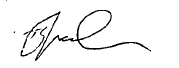 TrusteePLEASE RETURN TO:North Yorkshire Police Federation
Police Station, Castlegate, Knaresborough HG5 8AR
Or via email:  clane@nypf.polfed.org or hketley@nypf.polfed.orgMember:Member:Member:Member:First Name:Surname:DOB:Email:Home Address:Post Code:Home Phone No:Mobile Phone No:Beneficiary Nomination Details:Beneficiary Nomination Details:Beneficiary Nomination Details:Beneficiary Nomination Details:Name:DOB:Relationship:Percentage of Benefit:Spouse/Partner/Civil Partner if cover applicable: Spouse/Partner/Civil Partner if cover applicable: Spouse/Partner/Civil Partner if cover applicable: Spouse/Partner/Civil Partner if cover applicable: Name:DOB:Marital Status:Mobile Phone No:Beneficiary Nomination Details:Beneficiary Nomination Details:Beneficiary Nomination Details:Beneficiary Nomination Details:Name:DOB:Relationship:Percentage of Benefit: